Ítem I: Para desarrollar esta actividad deberán acceder al material que se les enviara por la plataforma Classroom.Según el material visualizado, realiza una lista de los mecanismos nombrados.        ____________________________________        ____________________________________        ____________________________________        ____________________________________        ____________________________________        ____________________________________        ____________________________________        ____________________________________        ________________________________________________________________________________________________________________________________________________ Según el contenido visualizado responda. Mecanismo:   BIELA Pieza de una máquina que sirve para transformar el movimiento rectilíneo en movimiento de rotación, o viceversa.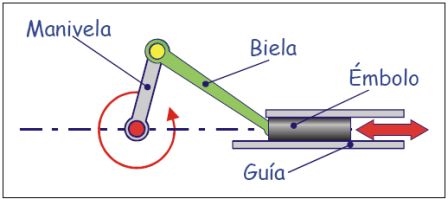 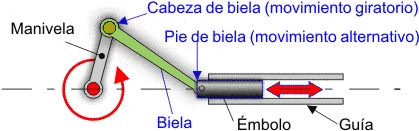 Identifica algunas de sus partes y componentes_______________________________________________________________________________________________________¿Con que componentes puede interactuar?________________________________________________________________________________________________________________________________________________ Según el contenido visualizado responda: en relación a la BIELA Explique su funcionamiento. _______________________________________________________________________________________________________________________________________________________________________________________________________________________________________________________________________________________________________________________________________________________________________________________________________________________________________________________________________________________________________________________________________.Según el contenido visualizado responda Tipos de engranajes Mecanismo: ENGRANAJES Se denomina engranaje al mecanismo utilizado para transmitir potencia mecánica de un componente a otro. ​ Los engranajes están formados por dos ruedas dentadas, ​ de las cuales la mayor se denomina corona y el menor piñón.​ Un engranaje sirve para transmitir movimiento circular mediante el contacto de ruedas dentadas.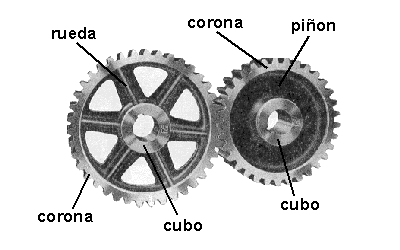 ____________________________                                           ________________________________________________________________________________________________________________ Según el contenido visualizado responda Tipos de engranajes Mecanismo: ENGRANAJES 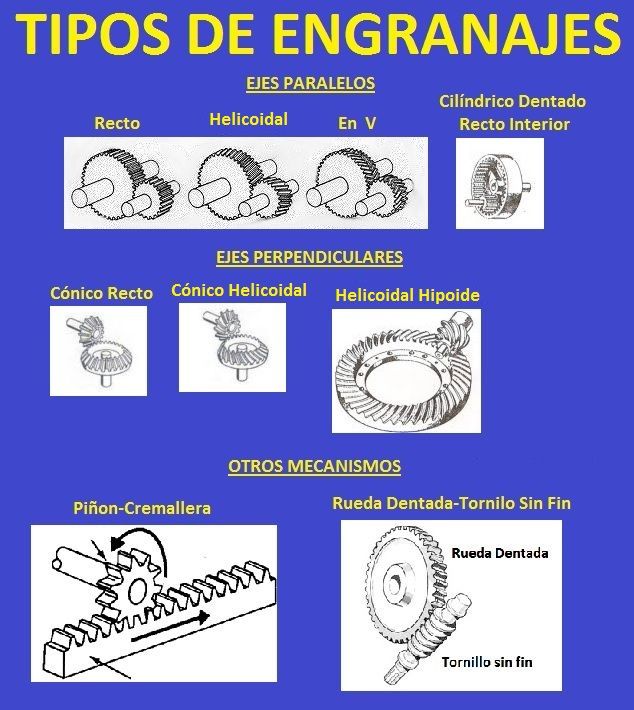 ______________________________________________________________________________________________________________________________________________________________________________________________________ Según el contenido visualizado responda:   En relación al engranaje Explique su funcionamiento ____________________________________________________________________________________________________________________________________________________________________________________________________________________________________________________________________________________________________________________________________________________________________________________________________________________________________________________________________.Transmiten el movimiento de giro con cambio de sentido.Estos son los sistemas de ___________________________________________________________Que tiene la función de:       _______________________________________ Velocidad_______________________________________ Velocidad_______________________________________ VelocidadPara finalizar este material de apoyo te solicitare observar el contenido una vez más que ya tienes disponible Y realiza una pregunta o duda. Esta será respondida a través de classroom por parte de tus compañeros que al igual que tu revisaron el material.___________________________________________________________________________________________________________________________________________________________________________________. Colegio Técnico Industrial Don Bosco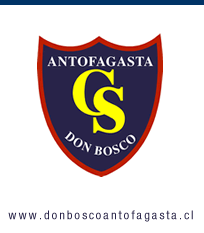 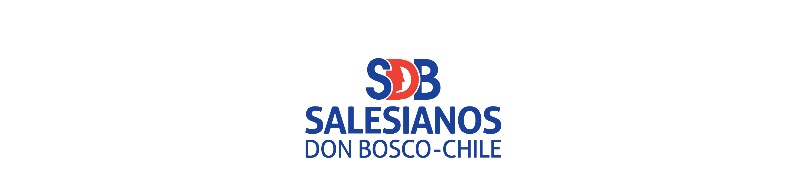 Salesianos AntofagastaDepartamento de TecnologíaColegio Técnico Industrial Don BoscoSalesianos AntofagastaDepartamento de TecnologíaColegio Técnico Industrial Don BoscoSalesianos AntofagastaDepartamento de Tecnología“BUENOS CRISTIANOS Y HONESTOS CUIDADANOS”. “BUENOS CRISTIANOS Y HONESTOS CUIDADANOS”. “BUENOS CRISTIANOS Y HONESTOS CUIDADANOS”. TRABAJO EVALUADO TECNOLOGÍA – 1° MEDIOTRABAJO EVALUADO TECNOLOGÍA – 1° MEDIOTRABAJO EVALUADO TECNOLOGÍA – 1° MEDIONOMBRE DEL ALUMNO  NOMBRE DEL ALUMNO  CURSO:NOMBRE DEL MAESTRO: Francisco Soublett RiañoFECHA: FECHA: UNIDAD: 0 MECANISMOS BASICOS UNIDAD: 0 MECANISMOS BASICOS UNIDAD: 0 MECANISMOS BASICOS CONTENIDOS: COMPONENTES Y PARTES DE UN MECANISMO CONTENIDOS: COMPONENTES Y PARTES DE UN MECANISMO CONTENIDOS: COMPONENTES Y PARTES DE UN MECANISMO OBJETIVO DE APRENDIZAJE: Identificar mecanismos básicos. OBJETIVO DE APRENDIZAJE: Identificar mecanismos básicos. OBJETIVO DE APRENDIZAJE: Identificar mecanismos básicos. HABILIDADES: Identificar, interpretar, reconocer, argumentar.HABILIDADES: Identificar, interpretar, reconocer, argumentar.HABILIDADES: Identificar, interpretar, reconocer, argumentar.METODO OBSERVAR – PENSAR Y PREGUNTARSEMETODO OBSERVAR – PENSAR Y PREGUNTARSEMETODO OBSERVAR – PENSAR Y PREGUNTARSERealizado por: Francisco Soublett R.Revisado por: Carmen BritoAutorizado por:Sergio Chacana I.